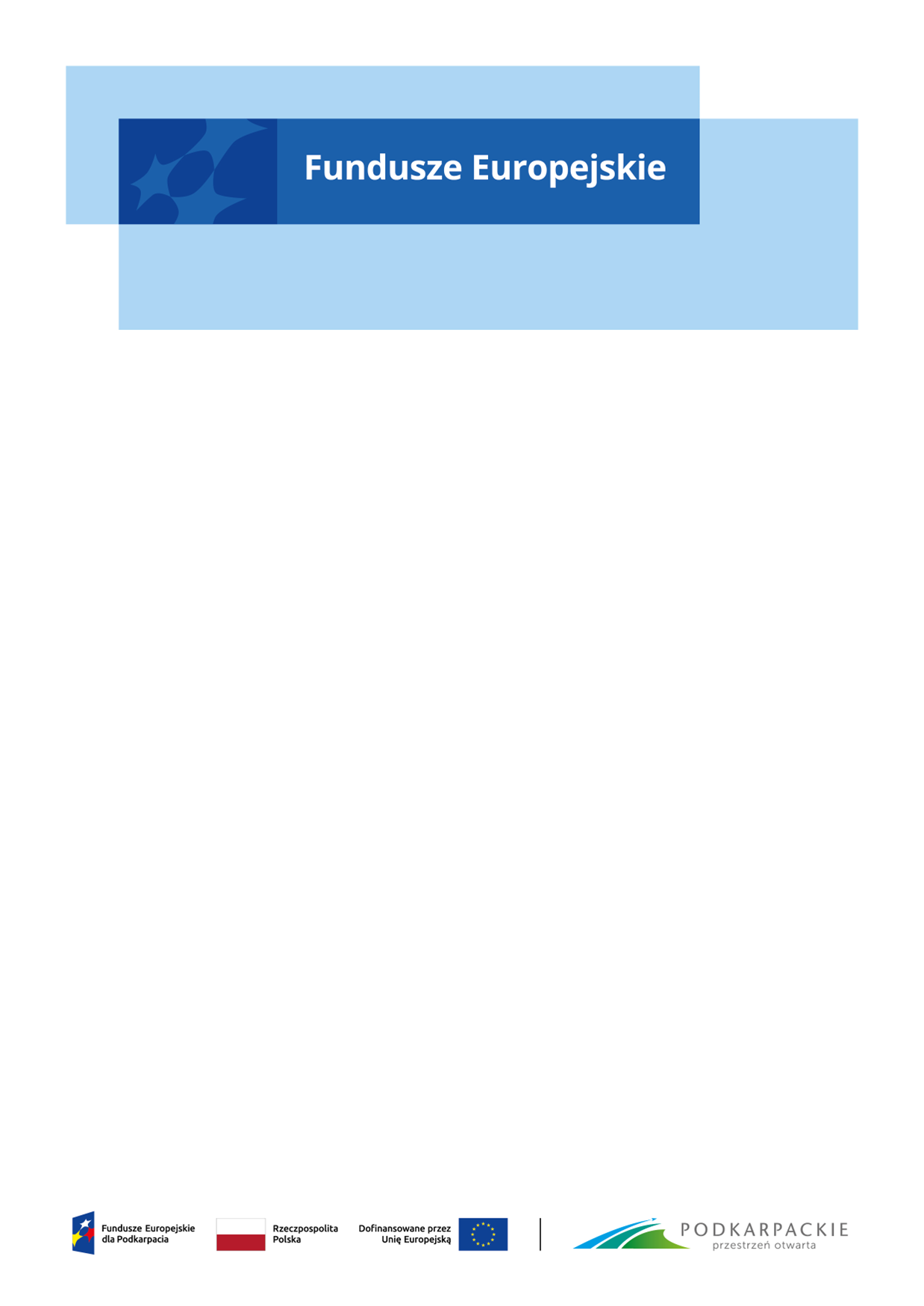 WPROWADZENIEW sprawach nieuregulowanych w niniejszym Regulaminie zastosowanie mają odpowiednie zasady wynikające z programu regionalnego Fundusze Europejskie dla Podkarpacia 2021-2027, Szczegółowego Opisu Priorytetów Programu Fundusze Europejskie dla Podkarpacia 2021-2027, odpowiednich przepisów prawa krajowego i wspólnotowego oraz wytycznych wydanych przez ministra właściwego ds. rozwoju regionalnego.WYKAZ SKRÓTÓW I POJĘĆRozporządzenie ogólne	Rozporządzenie Parlamentu Europejskiego i Rady (UE) 2021/1060 z dnia 24 czerwca 2021 r. ustanawiającego wspólne przepisy dotyczące Europejskiego Funduszu Rozwoju Regionalnego, Europejskiego Funduszu Społecznego Plus, Funduszu Spójności, Funduszu na rzecz Sprawiedliwej Transformacji i Europejskiego Funduszu Morskiego, Rybackiego i Akwakultury, 
a także przepisy finansowe na potrzeby tych funduszy oraz na potrzeby Funduszu Azylu, Migracji i Integracji, Funduszu Bezpieczeństwa Wewnętrznego i Instrumentu Wsparcia Finansowego na rzecz Zarządzania Granicami i Polityki WizowejRozporządzenie EFS +	Rozporządzenie Parlamentu Europejskiego i Rady (UE) 2021/1057 z dnia 24 czerwca 2021 r. ustanawiającego Europejski Fundusz Społeczny Plus (EFS+) oraz uchylającego rozporządzenie (UE) nr 1296/2013Ustawa wdrożeniowa	Ustawa z dnia 28 kwietnia 2022 r. o zasadach realizacji zadań finansowanych ze środków europejskich w perspektywie finansowej 2021–2027Ustawa RLKS 	Ustawa z dnia 20 lutego 2015 r. o rozwoju lokalnym z udziałem lokalnej społecznościBeneficjent	Podmiot, o którym mowa w art. 2 pkt 9 rozporządzenia ogólnego, w rozumieniu niniejszego Regulaminu również strona umowy o dofinansowanieDNSH	Zasada DNSH „nie czyń znaczącej szkody” (Do not significant harm) środowisku, której wymóg wynika z Rozporządzenia Parlamentu Europejskiego i Rady (UE) 2021/241 z dnia 12 lutego 2021 r. ustanawiającego Instrument na Rzecz Odbudowy i Zwiększania Odporności. Oznacza niewspieranie ani nieprowadzenie działalności gospodarczej, która czyni poważne szkody dla któregokolwiek z celów środowiskowych, w rozumieniu art. 17 rozporządzenia (UE) 2020/852Dofinansowanie	Finansowanie UE lub współfinansowanie krajowe z budżetu państwaEFS+	Europejski Fundusz Społeczny PlusION	Instytucja Organizująca NabórIZ FEP 2021-2027	Instytucja Zarządzająca programem regionalnym Fundusze Europejskie dla Podkarpacia 2021-2027KM FEP 2021-2027	Komitet Monitorujący program regionalny Fundusze Europejskie dla Podkarpacia 
2021-2027KE	Komisja EuropejskaKOP	Komisja Oceny ProjektówKpa	Ustawa z dnia 14 czerwca 1960 r. Kodeks postępowania administracyjnego Oczywista omyłka	Ewidentny błąd np. logiczny, błąd pisarski lub inna podobna usterka wynikająca z niewłaściwego (wbrew zamierzeniu wnioskodawcy) użycia wyrazu, widocznej mylnej pisowni, niedokładności redakcyjnej, przeoczenia czy też opuszczenia jakiegoś wyrazu lub wyrazów, numerów, liczb, błędy rachunkowe, w tym w wykonaniu działania matematycznego, również omyłka, która nie jest widoczna w treści samego wniosku, jednak jest omyłką wynikającą z porównania treści innych fragmentów wniosku i/lub pozostałych dokumentów, stanowiących załączniki do wniosku, a przez dokonanie poprawki tej omyłki, właściwy sens dokumentu pozostaje bez zmianPortal Funduszy Europejskich	Oznacza to portal internetowy, o którym mowa (PFE)/Portal	w art. 46 lit. b rozporządzenia ogólnego, dostępny na stronie www.FunduszeEuropejskie.gov.pl Projekt	Oznacza przedsięwzięcie zmierzające do osiągnięcia założonego celu określonego wskaźnikami, z określonym początkiem i końcem realizacji, zgłoszone do objęcia albo objęte finansowaniem UE jednego z funduszy strukturalnych w ramach programuRegulamin	Niniejszy Regulamin wyboru projektówFEP 2021-2027	Program regionalny Fundusze Europejskie dla Podkarpacia 2021-2027SOWA EFS	Narzędzie informatyczne przeznaczone do obsługi procesu ubiegania się o środki pochodzące z Europejskiego Funduszu Społecznego PlusStrona internetowa dedykowana	Oznacza to stronę dostępną pod adresemFEP 2021-2027/	https://funduszeUE.podkarpackie.pl   Strona internetowa DOW	Oznacza to stronę dostępną pod adresemhttps://prow.podkarpackie.plSZOP	Szczegółowy Opis Priorytetów Programu Fundusze Europejskie dla Podkarpacia 2021-2027Umowa Partnerstwa		Umowa Partnerstwa dla realizacji polityki spójności 2021-2027 w PolsceUMWP	Urząd Marszałkowski Województwa PodkarpackiegoWOD/	Należy przez to rozumieć formularz wniosku o Wniosek o dofinansowanie projektu	dofinansowanie projektu wraz z załącznikami, w którym zawarte są informacje na temat wnioskodawcy oraz opis projektu, na podstawie których dokonuje się oceny spełnienia przez projekt kryteriów wyboru projektówWnioskodawca 		W rozumieniu ustawy wdrożeniowej to podmiot, który złożył wniosek o dofinansowanie projektuRODO	Należy przez to rozumieć Rozporządzenie Parlamentu Europejskiego i Rady (UE) 2016/679 z dnia 27 kwietnia 2016 r. w sprawie ochrony osób fizycznych w związku z przetwarzaniem danych osobowych i w sprawie swobodnego przepływu takich danych oraz uchylenia dyrektywy 95/46/WE (ogólne rozporządzenie o ochronie danych) (Dz.Urz.UE.L.119.1)LSR	Należy przez to rozumieć lokalną strategię rozwoju lokalnego kierowanego przez społeczność1 PODSTAWY PRAWNE ORAZ INNE WAŻNE DOKUMENTYRozporządzenie Parlamentu Europejskiego i Rady (UE) 2021/1060 z dnia 24 czerwca 2021 r. ustanawiającego wspólne przepisy dotyczące Europejskiego Funduszu Rozwoju Regionalnego, Europejskiego Funduszu Społecznego Plus, Funduszu Spójności, Funduszu na rzecz Sprawiedliwej Transformacji i Europejskiego Funduszu Morskiego, Rybackiego i Akwakultury, a także przepisy finansowe na potrzeby tych funduszy oraz na potrzeby Funduszu Azylu, Migracji i Integracji, Funduszu Bezpieczeństwa Wewnętrznego i Instrumentu Wsparcia Finansowego na rzecz Zarządzania Granicami i Polityki Wizowej.Rozporządzenie Parlamentu Europejskiego i Rady (UE) 2021/1057 z dnia 24 czerwca 2021 r. ustanawiającego Europejski Fundusz Społeczny Plus (EFS+) oraz uchylającego rozporządzenie (UE) nr 1296/2013.Rozporządzenie Parlamentu Europejskiego i Rady (UE) 2016/679 z dnia 27 kwietnia 2016 r. w sprawie ochrony osób fizycznych w związku z przetwarzaniem danych osobowych i w sprawie swobodnego przepływu takich danych oraz uchylenia dyrektywy 95/46/WE (ogólne rozporządzenie o ochronie danych).Ustawa z dnia 28 kwietnia 2022 r. o zasadach realizacji zadań finansowanych ze środków europejskich w perspektywie finansowej 2021–2027.Ustawa z dnia 14 czerwca 1960 roku Kodeks postępowania administracyjnego. Ustawa z dnia 30 sierpnia 2002 r. prawo o postępowaniu przed sądami administracyjnymi.Ustawa z dnia 27 sierpnia 2009 r. o finansach publicznych, zwana dalej ustawą o finansach publicznych. Ustawa z dnia 6 września 2001 r. o dostępie do informacji publicznej. Ustawa z dnia 23 listopada 2012 r. Prawo pocztowe. Ustawa z 4 kwietnia 2019 r. o dostępności cyfrowej stron internetowych i aplikacji mobilnych podmiotów publicznych.Ustawa z dnia 19 lipca 2019 r. o zapewnianiu dostępności osobom ze szczególnymi potrzebami.Umowa Partnerstwa – Umowa Partnerstwa dla realizacji polityki spójności na lata 2021-2027 w Polsce.Karta Praw Podstawowych Unii Europejskiej z dnia 26 października 2012 r.Konwencja o prawach osób niepełnosprawnych sporządzona w Nowym Jorku dnia 13 grudnia 2006 r.Rządowy Program Dostępność Plus 2018-2025.Strategia na rzecz Osób z Niepełnosprawnościami 2021-2030 przyjęta uchwałą nr 27 Rady Ministrów z dnia 16 lutego 2021 r. w sprawie przyjęcia dokumentu Strategia na rzecz Osób z Niepełnosprawnościami 2021–2030.Strategia Rozwoju Województwa - Podkarpackie 2030.Program regionalny Fundusze Europejskie dla Podkarpacia 2021-2027.Szczegółowy Opis Priorytetów Programu Fundusze Europejskie dla Podkarpacia 2021-2027.Kryteria wyboru projektów dla poszczególnych priorytetów i działań FEP 2021-2027 – zakres EFS+.Wytyczne, o których mowa w art. 5 ust. 1 ustawy wdrożeniowej, w szczególności:Wytyczne dotyczące realizacji projektów z udziałem środków Europejskiego Funduszu Społecznego Plus w regionalnych programach na lata 2021–2027;Wytyczne dotyczące kwalifikowalności wydatków na lata 2021-2027;Wytyczne dotyczące warunków gromadzenia i przekazywania danych w postaci elektronicznej na lata 2021-2027;Wytyczne dotyczące informacji i promocji Funduszy Europejskich na lata 2021-2027;Wytyczne dotyczące realizacji zasad równościowych w ramach funduszy unijnych na lata 2021-2027;Wytyczne dotyczące monitorowania postępu rzeczowego realizacji programów na lata 2021-2027;Wytyczne dotyczące kontroli realizacji programów polityki spójności na lata 2021–2027;Wytyczne dotyczące warunków księgowania wydatków oraz przygotowania prognoz wniosków o płatność do Komisji Europejskiej w ramach programów polityki spójności na lata 2021-2027;Uwaga! Nieznajomość powyższych dokumentów może skutkować niewłaściwym przygotowaniem wniosku o dofinansowanie, co może prowadzić do uzyskania negatywnej oceny projektu.2 POSTANOWIENIA OGÓLNENiniejszy Regulamin w szczególności określa cel i zakres postępowania w zakresie wyboru projektów, zasady organizacji tego postępowania, sposób wyboru projektów oraz informacje niezbędne do przygotowania wniosków o dofinansowanie projektów.Wybór projektów do dofinansowania jest przeprowadzany w sposób przejrzysty, rzetelny i bezstronny, w oparciu o zasadę równego traktowania wnioskodawców oraz równego dostępu do informacji o warunkach i sposobie wyboru projektów do dofinansowania.Opisane w niniejszym Regulaminie postępowanie w zakresie wyboru projektów dotyczy konkurencyjnego sposobu wyboru projektów. Celem prowadzonego przez ION postępowania jest wybór do dofinansowania projektów spełniających kryteria wyboru projektów przyjęte przez KM FEP 2021-2027.Do postępowania w zakresie wyboru projektów do dofinansowania nie stosuje się przepisów Kpa, z wyjątkiem przepisów dotyczących wyłączenia pracowników ION oraz obliczania terminów (art. 24 i art. 57 § 1-4). Do doręczenia pisemnej informacji o zatwierdzonym wyniku oceny projektu oznaczającym wybór projektu do dofinansowania albo stanowiącym ocenę negatywną stosuje się przepisy Kpa w zakresie doręczeń (Dział I Rozdział 8 Kpa). Wszelkie terminy realizacji określonych czynności wskazane w Regulaminie, jeśli nie wskazano inaczej, wyrażone są w dniach kalendarzowych. Jeżeli koniec terminu przypada na dzień ustawowo wolny od pracy lub sobotę, za ostatni dzień terminu uważa się najbliższy następny dzień roboczy.Przystąpienie do naboru jest równoznaczne z akceptacją postanowień niniejszego Regulaminu oraz jego załączników.3 NAZWA I ADRES INSTYTUCJI ORGANIZUJĄCEJ NABÓRION jest Zarząd Województwa Podkarpackiego z siedzibą w Rzeszowie, pełniący funkcję IZ FEP 2021-2027, którego zadania wykonują merytoryczne komórki Urzędu Marszałkowskiego Województwa Podkarpackiego w Rzeszowie (UMWP), w tym zadania:w zakresie zarządzania FEP 2021-2027 oraz procedury odwoławczej realizuje:Departament Zarządzania Regionalnym Programem Operacyjnym (DRP)al. Łukasza Cieplińskiego 435-010 Rzeszów,w zakresie bezpośredniej obsługi procesu wyboru projektów realizuje:Departament Programów Rozwoju Obszarów Wiejskich (DOW)al. Łukasza Cieplińskiego 435-010 Rzeszów.4 TYPY PROJEKTÓW PODLEGAJĄCYCH DOFINANSOWANIU4.1	Niniejsze postępowanie, prowadzone w sposób konkurencyjny dotyczy priorytetu/działania FEPK.08 Rozwój Lokalny Kierowany przez Społeczność/ FEPK.08.02 Zarządzanie Lokalną Strategią Rozwoju określonego w SZOP i prowadzone jest dla typu/typów projektu/projektów: Wsparcie Zarządzania Lokalną Strategią Rozwoju.4.2	Ponadto:Realizacja zgłoszonych w ramach naboru projektów powinna zostać zakończona (złożony wniosek o płatność końcową) w terminie do 31 grudnia 2026 r.W ramach naboru projektów LGD będą mogły składać wnioski o dofinansowanie do 50% limitu środków przeznaczonych dla każdej LGD w ramach działania FEPK.08.02 Zarządzanie Lokalną Strategią Rozwoju.Każda Lokalna Grupa Działania w ramach niniejszego naboru może złożyć po 1 wniosku o dofinansowanie.5 TYPY BENEFICJENTÓWO dofinansowanie w ramach postępowania w zakresie wyboru projektów jako wnioskodawcy mogą ubiegać się: organizacje społeczne i związki wyznaniowe – Lokalne Grupy Działania.Dofinansowania w ramach postępowania w zakresie wyboru projektów nie mogą otrzymać podmioty:które zostały wykluczone z możliwości otrzymania środków przeznaczonych na realizację programów finansowanych z udziałem środków europejskich, na podstawie art. 207 ustawy o finansach publicznych;na których ciąży obowiązek zwrotu pomocy wynikający z decyzji KE uznającej pomoc za niezgodną z prawem oraz ze wspólnym rynkiem w rozumieniu art. 107 TFUE (dotyczy projektów objętych pomocą państwa, dla których warunek został uwzględniony w programie pomocowym); karane na mocy zapisów ustawy z dnia 15 czerwca 2012 r. o skutkach powierzania wykonywania pracy cudzoziemcom przebywającym wbrew przepisom na terytorium Rzeczpospolitej Polskiej, zakazem dostępu do środków, o których mowa w art. 5 ust. 3 pkt 1 i 4 ustawy o finansach publicznych; karane na podstawie art. 9 ust. 1 pkt 2a ustawy z dnia 28 października 2002 r. o odpowiedzialności podmiotów zbiorowych za czyny zabronione pod groźbą kary;jednostki samorządu terytorialnego, które podjęły jakiekolwiek działania dyskryminujące, sprzeczne z zasadami, o których mowa w art. 9 ust. 3 rozporządzenia ogólnego, jak również podmioty kontrolowane lub zależne tych jednostek;które są osobą fizyczną lub prawną lub powiązaną z nimi osobą fizyczną lub prawną wymienioną w załączniku I do Rozporządzenia Rady (UE) nr 269/2014 z dnia 17 marca 2014 r. w sprawie środków ograniczających w odniesieniu do działań podważających integralność terytorialną, suwerenność i niezależność Ukrainy lub im zagrażających (ww. osoby i podmioty objęte są również decyzjami Ministra Spraw Wewnętrznych i Administracji ws. wpisu na listę osób i podmiotów, wobec których stosowane są środki, o których mowa w ustawie o szczególnych rozwiązaniach w zakresie przeciwdziałania wspieraniu agresji na Ukrainę oraz służących ochronie bezpieczeństwa narodowego.6 KWOTA PRZEZNACZONA NA DOFINANSOWANIE PROJEKTÓW W NABORZEKwota środków przeznaczona na dofinansowanie projektów w ramach naboru wynosi: 12 030 956,00 PLN. ION przed zakończeniem postępowania zastrzega możliwość zwiększenia kwoty przeznaczonej na dofinansowanie projektów w naborze.ION zastrzega możliwość zmniejszenia kwoty przeznaczonej na dofinansowanie projektów w naborze, jeżeli w momencie publikacji informacji o projektach wybranych do dofinansowania oraz o projektach, które otrzymały ocenę negatywną kurs EUR będzie niższy, niż w dniu ogłoszenia naboru.Kwota, która może zostać zakontraktowana w ramach umowy o dofinansowanie projektu w ramach ogłoszonego naboru uzależniona jest od aktualnego w danym miesiącu kursu EUR oraz wartości algorytmu wyrażającego w zł miesięczny limit środków wspólnotowych oraz krajowych możliwych do zakontraktowania. Umowa o dofinansowanie projektu zostanie zawarta z uwzględnieniem wysokości dostępnej alokacji wyliczonej na podstawie algorytmu przeliczania środków.7 LIMITY DOTYCZĄCE WARTOŚCI PROJEKTU ORAZ WYSOKOŚCI DOFINANSOWANIAMaksymalny % poziom dofinansowania wydatków kwalifikowalnych w projekcie (środki UE)Zgodnie z zapisami SZOP dla danego priorytetu / działania 95%Maksymalny % poziom dofinansowania całkowitego wydatków kwalifikowalnych w projekcie (środki UE + współfinansowanie ze środków krajowych przyznane beneficjentowi)Zgodnie z zapisami SZOP dla danego priorytetu / działania 95%Minimalna wartość projektuZgodnie z zapisami SZOP dla danego priorytetu / działania Nie dotyczy
Maksymalna wartość projektuZgodnie z zapisami SZOP dla danego priorytetu / działania Nie dotyczyMinimalna wartość wydatków kwalifikowanych w projekcieZgodnie z zapisami SZOP dla danego priorytetu / działaniaNie dotyczyMaksymalna wartość wydatków kwalifikowanych w projekcieZgodnie z zapisami SZOP dla danego priorytetu / działaniaNie dotyczyMinimalny (%) wkład własny beneficjentaZgodnie z zapisami SZOP dla danego priorytetu / działania5%8 WYMAGANIA DOTYCZĄCE REALIZOWANYCH PROJEKTÓW8.1	POSTANOWIENIA OGÓLNEDofinansowania nie może uzyskać projekt, który został fizycznie ukończony (w przypadku robót budowlanych) lub w pełni wdrożony (w przypadku dostaw i usług) przed przedłożeniem wniosku o dofinansowanie projektu właściwej instytucji.Przez projekt fizycznie ukończony lub w pełni wdrożony należy rozumieć projekt, dla którego przed dniem złożenia wniosku o dofinansowanie projektu nastąpił odbiór ostatnich robót, dostaw lub usług przewidzianych do realizacji w jego zakresie rzeczowym.Po wyborze projektu do dofinansowania, w uzasadnionych przypadkach, IZ FEP 2021-2027 zgodnie z art. 62 ustawy wdrożeniowej może wyrazić zgodę na wprowadzenie zmian w projekcie, m.in. dot. lokalizacji, zakresu rzeczowego i przypisanych do nich wydatków.Wsparcie obejmuje przedsięwzięcia mające na celu zapewnienie sprawnej i efektywnej pracy LGD oraz doskonalenie zawodowe osób bezpośrednio zaangażowanych w realizację LSR tak aby potencjalni Beneficjenci otrzymali odpowiednie wsparcie przy opracowaniu i realizacji wniosków grantowych.
Zarządzanie wdrażania strategii rozwoju lokalnego kierowanego przez społeczność obejmuje koszty operacyjne, koszty personelu, koszty szkoleń, koszty finansowe, a także koszty związane z monitorowaniem i ewaluacją strategii.
Wsparcie obejmuje także animowanie realizacji strategii kierowanej przez społeczność w celu ułatwienia wymiany między zainteresowanymi podmiotami, aby zapewniać informacje i propagować strategię oraz aby wspierać potencjalnych beneficjentów w celu opracowywania operacji i przygotowywania wniosków.8.1.6	Wkład własny  – należy przez to rozumieć środki finansowe lub wkład niepieniężny zabezpieczone przez Beneficjenta projektu, które zostaną przeznaczone na pokrycie wydatków kwalifikowalnych i nie zostaną Beneficjentowi projektu przekazane w formie dofinansowania (różnica między kwotą wydatków kwalifikowalnych a kwotą dofinansowania przekazaną Beneficjentowi projektu. W przypadku wydatków stanowiących wkład własny niepieniężny należy stosować zapisy Wytycznych dotyczących kwalifikowalności, rozdział: „Wkład niepieniężny”. Źródłem finansowania wkładu własnego mogą być zarówno środki publiczne jak i prywatne. O zakwalifikowaniu źródła pochodzenia wkładu własnego (publiczny / prywatny) decyduje status prawny Wnioskodawcy.Wkład finansowy nie jest premiowany w stosunku do wkładu niepieniężnego. Wkład niepieniężny stanowiący część lub całość wkładu własnego, wniesiony na rzecz projektu, stanowi wydatek kwalifikowalny.Wkład niepieniężny powinien być wnoszony przez Wnioskodawcę ze składników jego majątku lub z majątku innych podmiotów lub w postaci świadczeń wykonywanych przez wolontariuszy jeżeli możliwość taka wynika z przepisów prawa oraz zostanie to ujęte w zatwierdzonym wniosku o dofinansowanie projektu.UWAGA!!! Ustawa o działalności pożytku publicznego i wolontariacie z dnia 24 kwietnia 2003 r. określa katalog podmiotów, na rzecz których wolontariusze mogą wykonywać świadczenia. Wkład niepieniężny nie może być uprzednio współfinansowany ze środków UE.8.1.7  W ramach niniejszego naboru podatek VAT w projekcie, którego łączny kosztjest mniejszy niż 5 mln EUR (włączając VAT), jest wydatkiem kwalifikowalnym.8.1.8  	W niniejszym naborze, zgodnie z zapisami SZOP nie ma możliwość ponoszenia wydatków na zasadzie cross-financingu.kwalifikowalność wydatkówW ramach projektu za kwalifikowalne zostaną uznane wyłącznie wydatki spełniające warunki określone w przepisach prawa unijnego i krajowego, w tym przepisach dotyczących zasad udzielania pomocy publicznej, obowiązujących w momencie udzielania wsparcia, w SZOP oraz w Wytycznych dotyczących kwalifikowalności wydatków na lata 2021-2027.Wymagania dotyczące zasad horyzontalnychWnioskodawca na każdym etapie przygotowania, a następnie realizacji projektu nie może dopuszczać się działań lub zaniedbań noszących znamiona dyskryminacji pośredniej lub bezpośredniej, w szczególności ze względu na takie cechy jak płeć, rasa, pochodzenie etniczne, narodowość, religię, wyznanie, światopogląd, niepełnosprawność, wiek lub orientację seksualną. Wnioskodawca na każdym etapie przygotowania, a następnie realizacji projektu zobowiązany jest do zapewnienia zgodności prowadzonych działań 
z postanowieniami Wytycznych dotyczących realizacji zasad równościowych 
w ramach funduszy unijnych na lata 2021-2027, w tym adekwatnych do zakresu rzeczowego projektu Standardów dostępności dla polityki spójności na lata 2021-2027, stanowiących załącznik nr 2 do ww. Wytycznych.Wnioskodawca zobowiązany jest do wskazania oraz opisu we wniosku o dofinansowanie projektu spełnienia wymagań wynikających z Wytycznych dotyczących realizacji zasad równościowych w ramach funduszy unijnych na lata 2021-2027.Na etapie realizacji projektu IZ FEP 2021-2027 umożliwia beneficjentowi sfinansowanie mechanizmu racjonalnych usprawnień, zgodnie z zasadami i w trybie wynikającym z Wytycznych dotyczących realizacji zasad równościowych w ramach funduszy unijnych na lata 2021-2027. WSKAŹNIKI W PROJEKCIE8.4.1 Szczegółowe informacje dotyczące doboru wskaźników w projekcie, ich pomiaru oraz szacowania znajdują się w Wytycznych dotyczących monitorowania postępu rzeczowego realizacji programów na lata 2021-2027.8.4.2 Wnioskodawca zobowiązany jest przedstawić we wniosku o dofinansowanie projektu wskaźniki wskazane w Załączniku nr 6 do Regulaminu, które są adekwatne do planowanego w projekcie zakresu wsparcia i grupy docelowej.8.4.3 W ramach niniejszego naboru nie dopuszcza się wyboru wskaźników własnych przez Wnioskodawcę.8.5 UPROSZCZONE METODY ROZLICZANIA WYDATKÓW8.5.1 Zgodnie z art. 53 ust. 2 rozporządzenia ogólnego, projekt współfinansowany ze środków EFRR, EFS+ lub FST, którego łączny koszt wyrażony w PLN nie przekracza równowartości 200 tys. EUR w dniu zawarcia umowy o dofinansowanie projektu (do przeliczenia łącznego kosztu projektu stosuje się miesięczny obrachunkowy kurs wymiany waluty stosowany przez KE, aktualny na dzień ogłoszenia naboru), rozliczany jest obligatoryjnie za pomocą uproszczonych metod rozliczania wydatków. Szczegółowe informacje dotyczące stosowania uproszczonych metod rozliczania wydatków znajdują się w Wytycznych dotyczących kwalifikowalności wydatków na lata 2021-2027, w szczególności w rozdziale „Uproszczone metody rozliczania wydatków.W przypadku realizacji projektu w ramach działania FEPK.08.02 Zarządzanie Lokalną Strategią Rozwoju koszty bezpośrednie rozliczane są z zastosowaniem kwot ryczałtowych określanych przez beneficjenta, a łączny koszt projektu nie może przekroczyć równowartości 200 tys. EUR.9 SPOSÓB, FORMA I TERMIN SKŁADANIA WNIOSKÓW O DOFINANSOWANIETermin składania wniosków o dofinansowanie9.1.1	Wnioski należy składać w terminie od dnia 26.02.2024 r. od godz. 0.00 do dnia 12.03.2024 r. do godz. 23.59.Za datę wpływu wniosku o dofinansowanie do ION uznaje się datę złożenia (wysłania) wniosku za pośrednictwem Systemu Obsługi Wniosków Aplikacyjnych Europejskiego Funduszu Społecznego (SOWA EFS) przeznaczonego do obsługi procesu ubiegania się o środki pochodzące, z Europejskiego Funduszu Społecznego Plus.ION zastrzega sobie możliwość zmiany terminu składania wniosków, tj. jego wydłużenia bądź skrócenia, w szczególności gdy:ma miejsce zwiększenie kwoty przewidzianej na dofinansowanie projektów 
w ramach naboru,wnioskowana kwota dofinansowania ujęta w złożonych wnioskach osiągnie wartość środków wskazaną w pkt 6.1 regulaminu,liczba wniosków o dofinansowanie złożonych w odpowiedzi na nabór przekroczy 26.W przypadku wystąpienia sytuacji niezależnych od ION np. awarii systemu SOWA EFS ION zastrzega sobie możliwość wydłużenia terminu składania wniosków o dofinansowanie lub składania uzupełnień/wyjaśnień do wniosku.ION o zmianie terminu składania wniosków informuje na stronie internetowej dedykowanej FEP 2021-2027, na portalu i stronie internetowej DOW.10 Forma składania wniosków Wnioskodawca wypełnia i przesyła wniosek o dofinansowanie projektu wyłącznie w formie elektronicznej za pośrednictwem systemu SOWA EFS, dostępnej na stronie:  https://sowa2021.efs.gov.pl/.Wnioskodawca ma obowiązek wypełnić wniosek zgodnie z Instrukcją wypełniania formularza wniosku o dofinansowanie, stanowiącą załącznik nr 2 do Regulaminu.Formularz wniosku, którego wzór stanowi Załącznik nr 1 do niniejszego Regulaminu, zostanie udostępniony na stronie: https://sowa2021.efs.gov.pl/ w momencie rozpoczęcia naboru, wskazanym w pkt 9.1.1.11 SYSTEM SOWA EFSW celu rozpoczęcia pracy w systemie SOWA EFS, wnioskodawca musi zapoznać się z klauzulą informacyjną, założyć i aktywować konto. Wnioskodawca, przystępując do rozpoczęcia pracy w SOWA EFS powinien zapoznać się z dokumentami: Instrukcją użytkownika SOWA EFS, dla wnioskodawców/ beneficjentów, dostępną na stronie internetowej Systemu Obsługi Wniosków Aplikacyjnych EFS w zakładce „Pomoc”, tj. https://www.sowa.efs.gov.pl/Pomoc  oraz Instrukcją wypełniania formularza wniosku o dofinansowanie.Wnioskodawca w trakcie trwania naboru oraz po przesłaniu go do ION może anulować (wycofać) wniosek. Anulowanie wniosku, odbywa się w systemie SOWA EFS.Anulowanie (wycofanie) wniosku skutkować będzie tym, że wniosek nie będzie rozpatrywany przez ION.Wnioskodawca nie może samodzielnie cofnąć anulowania wniosku. W przypadku chęci wycofania anulowania wniosku Wnioskodawca składa do ION poprzez SOWA EFS oświadczenie o woli wycofania anulowania wniosku. Przywrócenie do oceny anulowanego wniosku jest w gestii ION i uzależnione jest tego na jakim etapie oceny znajduje się wniosekWypełniając wniosek, należy zwrócić uwagę, że projekt musi spełniać kryteria wyboru projektów, o których mowa w pkt 13 Regulaminu. Ocenie podlega wniosek o dofinansowanie projektu, załączniki wymagane niniejszym Regulaminem oraz wyjaśnienia i dokumenty składane na wezwanie ION (jeśli dotyczy). Dodatkowe dokumenty złożone przez wnioskodawcę nie będą brane pod uwagę podczas oceny. 

12 SPOSÓB, FORMA I TERMIN SKŁADANIA ZAŁĄCZNIKÓW DO WNIOSKUWykaz niezbędnych załączników do wniosku o dofinansowanie oraz sposób ich przygotowania został opisany w Załączniku nr 3 do niniejszego Regulaminu.Wnioskodawca składa załączniki do wniosku w tym samym terminie i w tej samej formie, co wniosek o dofinansowanie, tj. wyłącznie w formie elektronicznej za pośrednictwem systemu SOWA EFS, działającej pod adresem: https://sowa2021.efs.gov.pl/Wnioskodawca wraz z wnioskiem o dofinansowanie projektu składa następujące załączniki:Oświadczenie Wnioskodawcy dotyczące dyskryminujących aktów prawnych na terenie jednostki samorządu terytorialnego,Oświadczenie Wnioskodawcy dotyczące ochrony danych osobowych,Oświadczenie o braku podwójnego finansowania,Oświadczenie o realizacji projektu,Dokumenty stanowiące uzasadnienie wysokości kosztów w budżecie projektu,13 KRYTERIA WYBORU PROJEKTÓWProjekty podlegają ocenie pod względem spełnienia kryteriów wyboru projektów, obowiązujących w dniu ogłoszenia naboru, które zostały przyjęte przez KM FEP 2021-2027.Wnioskodawca jest zobowiązany przedstawić we wniosku o dofinansowanie oraz załącznikach informacje wymagane instrukcją do wypełniania wniosku o dofinansowanie oraz instrukcją wypełniania załączników, ze szczególnym uwzględnieniem wszystkich informacji niezbędnych do oceny spełnienia przez projekt kryteriów wyboru projektów. Kryteria wyboru projektów dla poszczególnych priorytetów i działań FEP 2021-2027 – zakres EFS+, zatwierdzone Uchwałą nr 15 / V / 2023 KM FEP 2021-2027 z dnia 13 grudnia 2023 r. w sprawie zmiany uchwały Nr 3 / I / 2023 Komitetu Monitorującego program regionalny Fundusze Europejskie dla Podkarpacia 2021-2027 z dnia 17 lutego 2023 r. w sprawie zatwierdzenia kryteriów wyboru projektów dla programu regionalnego Fundusze Europejskie dla Podkarpacia 2021-2027 – zakres Europejskiego Funduszu Społecznego Plus, zamieszczone są na stronie internetowej FEP 2021-2027. OPIS PROCEDURY OCENY PROJEKTÓW14.1 	Postanowienia ogólneOcena projektów złożonych w odpowiedzi na nabór jest przeprowadzana przez Komisję Oceny Projektów (KOP) w oparciu o kryteria wyboru projektów, zatwierdzone przez KM FEP 2021-2027.KOP działa na podstawie Regulaminu pracy KOP powołanej w ramach FEP 2021-2027 w zakresie priorytetu 8, działania 8.2, który dostępny jest na stronie FEP 2021-2027.Ocena projektów odbywa się jednoetapowo i polega na dokonaniu oceny zgodnie z obowiązującymi kryteriami. Ocena projektówOcena projektów trwa do 90 dni liczonych od dnia następnego po zakończeniu naboru. ION w uzasadnionych przypadkach zastrzega możliwość wydłużenia terminu oceny projektów.Ocena projektu jest przeprowadzana przez, dwóch pracowników ION powołanych na członków KOP, w oparciu o kryteria wyboru projektów. Ocena projektów według kryteriów merytorycznych dopuszczających jest oceną zerojedynkową z przypisanymi wartościami logicznymi TAK/NIE. Niespełnienie któregokolwiek z kryteriów skutkuje uzyskaniem przez projekt negatywnej oceny.Ocena projektów według merytorycznych kryteriów horyzontalnych, merytorycznych kryteriów ogólnych, specyficznych kryteriów dostępu jest oceną zerojedynkową z przypisanymi wartościami logicznymi TAK/NIE/DO UZUPEŁNIENIA. Niespełnienie któregokolwiek z kryteriów po uzupełnieniu wniosku skutkuje uzyskaniem przez projekt negatywnej oceny.Oceny spełniania kryteriów wyboru przez dany projekt dokonuje się na podstawie wniosku o dofinansowanie projektu wraz z załącznikami, a także na podstawie informacji udzielonych przez wnioskodawcę lub pozyskanych na temat wnioskodawcy lub projektu z publicznych serwisów. Z uwagi na powyższe, podczas oceny projektu według kryteriów określonych w pkt 14.2.4 członkowie KOP mogą żądać dodatkowych wyjaśnień (a w uzasadnionych przypadkach także dokumentów niezbędnych do weryfikacji złożonych wyjaśnień), które wnioskodawca powinien złożyć w terminie wskazanym przez ION w wezwaniu, o którym mowa w pkt 15 niniejszego Regulaminu.UZUPEŁNIANIE I POPRAWA WNIOSKÓW O DOFINANSOWANIEUzupełnienie 
i poprawa wnioskówW trakcie trwania oceny w przypadku stwierdzenia we wniosku o dofinansowanie lub załącznikach wątpliwości lub braków ION wzywa wnioskodawcę do złożenia wyjaśnień oraz ewentualnej poprawy lub uzupełnienia wniosku lub załączników w terminie 14 dni.Wezwanie przekazywane jest przez ION drogą elektroniczną za pośrednictwem systemu SOWA EFS, działającej pod adresem: https://sowa2021.efs.gov.pl/.Termin na złożenie wyjaśnień lub ewentualną poprawę lub uzupełnienie wniosku określony w wezwaniu, liczy się od dnia następującego po dniu wysłania  powiadomienia wzywającego do przedłożenia wyjaśnień/uzupełnień.Wnioskodawca jest zobowiązany we wskazanym w wezwaniu terminie złożyć stosowne wyjaśnienia lub dokonać poprawy lub uzupełnienia wniosku w systemie SOWA EFS.Poprawiony wniosek oraz załączniki muszą ponownie zostać przesłane do ION w systemie SOWA EFS.Na etapie oceny projektu wnioskodawca może być dwukrotnie wezwany do poprawy lub uzupełnienia wniosku o dofinansowanie. W sytuacji kiedy wnioskodawca nie uzupełni lub nie poprawi wniosku lub nie prześle wyjaśnień w terminie wskazanym przez ION, KOP dokona oceny projektu na podstawie wersji wniosku, która została pierwotnie skierowana do oceny.W sytuacji kiedy wnioskodawca uzupełni lub poprawi wniosek niezgodnie z zakresem określonym w wezwaniu, KOP dokona oceny projektu na podstawie wersji wniosku uwzględniającej dokonane uzupełnienia lub poprawę, pomimo że są niezgodne z zakresem wezwania.Zakres, w jakim możliwe jest uzupełnienie lub poprawienie wniosku o dofinansowanie projektu nie może prowadzić do jego istotnych zmian, które stanowią podstawę oceny projektu, a tym samym mogą mieć wpływ na zmianę sposobu oceny kryterium/kryteriów wyboru projektów.Zakres wezwania Wnioskodawcy do poprawy lub uzupełnienia wniosku o dofinansowanie dotyczy potwierdzenia spełnienia kryteriów określonych w pkt 14.2.4 niniejszego Regulaminu. W ramach składanych korekt i uzupełnień niedopuszczalne jest wprowadzenie przez wnioskodawcę na etapie oceny projektu złożonego w naborze następujących zmian:zmiany poziomu dofinansowania, zwiększenia kwoty dofinansowania, zwiększenia wydatków kwalifikowanych lub dodania nowego wydatku kwalifikowanego,lokalizacji projektu.Powyższe zmiany są dopuszczalne tylko w konsekwencji zidentyfikowanego przez KOP błędu w dokumentacji wniosku i dokonywane na podstawie wezwania ION. Wprowadzenie zmian niedopuszczalnych skutkować będzie oceną negatywną.Oczywista omyłkaW przypadku stwierdzenia we wniosku o dofinansowanie oczywistej omyłki pisarskiej lub rachunkowej ION poprawia tę omyłkę z urzędu w SOWA EFS, informując o tym wnioskodawcę.Informacja o poprawie oczywistej omyłki pisarskiej lub rachunkowej przekazywana jest wnioskodawcy za pośrednictwem systemu SOWA EFS.Zatwierdzenie wyników oceny projektów oraz informacja o wynikach naboruIZ FEP 2021-2027 zatwierdza wyniki oceny projektów i wybiera projekty do dofinansowania.Informacja o zatwierdzonym wyniku oceny i wybraniu projektu do dofinansowania albo o ocenie negatywnej projektu zostanie przekazana wnioskodawcy w formie elektronicznej za pośrednictwem publicznej usługi rejestrowanego doręczenia elektronicznego na adres do doręczeń elektronicznych albo za pośrednictwem elektronicznej skrzynki podawczej (e-PUAP) albo w formie pisemnej przesyłką rejestrowaną. Upublicznienie wyników oceny następuje w formie informacji o projektach wybranych do dofinansowania oraz o projektach, które otrzymały ocenę negatywną. Powyższa informacja zawiera w szczególności tytuł projektu, nazwę wnioskodawcy, całkowitą wartość projektu, oraz uzyskany wynik oceny, a w przypadku projektów wybranych do dofinansowania również kwotę przyznanego dofinansowania. Informacja o projektach wybranych do dofinansowania oraz o projektach, które otrzymały ocenę negatywną publikowana jest na stronie internetowej FEP 2021-2027, na portalu oraz na stronie internetowej DOW nie później niż w terminie 7 dni od dnia zatwierdzenia wyników oceny.Po zakończeniu postępowania w zakresie wyboru projektów do dofinansowania na stronie internetowej dedykowanej FEP 2021-2027, na portalu oraz na stronie internetowej DOW publikowana jest również informacja o składzie KOP.Przesłanką zmiany ww. informacji są również rozstrzygnięcia zapadające w ramach procedury odwoławczej, o ile mają one na nią wpływ. Rozstrzygnięcia zapadające w procedurze odwoławczej nie skutkują unieważnieniem wyboru projektów do dofinansowania dokonanego w ramach pierwotnego zatwierdzenia wyników oceny. Projekty wybrane do dofinansowania w wyniku procedury odwoławczej (oraz przywrócone do oceny w wyniku tej procedury) finansowane są każdorazowo z puli środków dostępnych w ramach limitu dla danego działania.Informacja o wyborze dodatkowych projektów do dofinansowania jest upubliczniana poprzez zmianę informacji w terminie nie dłuższym niż 7 dni od zaistnienia podstawy do jej zmianyWszystkie wersje danej informacji będą publikowane na stronie internetowej dedykowanej FEP 2021-2027, na portalu oraz stronie internetowej DOW.ŚRODKI ODWOŁAWCZE PRZYSŁUGUJĄCE WNIOSKODAWCYProtestWnioskodawcy w przypadku negatywnej oceny jego projektu przysługuje prawo wniesienia protestu w celu ponownego sprawdzenia złożonego wniosku w zakresie spełniania kryteriów wyboru projektów. Protest należy wnieść w terminie 14 dni od dnia doręczenia informacji o zatwierdzonym wyniku oceny projektu stanowiącym ocenę negatywną do IZ FEP 2021-2027, al. Ł. Cieplińskiego 4, 35-010 Rzeszów. Protest można złożyć w formie elektronicznej lub papierowej. Protest w formie elektronicznej podpisany kwalifikowanym podpisem elektronicznym, podpisem zaufanym albo podpisem osobistym można złożyć za pośrednictwem publicznej usługi rejestrowanego doręczenia elektronicznego na adres do doręczeń elektronicznych albo za pośrednictwem elektronicznej skrzynki podawczej (e-PUAP). Protest w formie pisemnej opatrzony podpisem własnoręcznym można złożyć osobiście w siedzibie IZ FEP 2021-2027 lub nadać w placówce pocztowej lub przez kuriera. W zakresie obliczania terminu na wniesienie protestu stosuje się przepisy KPA (art. 57 § 1 - § 5 KPA).Termin zostanie zachowany, jeżeli przed jego upływem pismo zostało wysłane za pośrednictwem publicznej usługi rejestrowanego doręczenia elektronicznego na adres do doręczeń elektronicznych albo za pośrednictwem elektronicznej skrzynki podawczej (e-PUAP) organu administracji publicznej, a nadawca otrzymał dowód otrzymania, o którym mowa w art. 41 ustawy z dnia 18 listopada 2020 r. o doręczeniach elektronicznych lub nadane w polskiej placówce pocztowej operatora wyznaczonego w rozumieniu ustawy z dnia 23 listopada 2012 r. - Prawo pocztowe albo placówce pocztowej operatora świadczącego pocztowe usługi powszechne w innym państwie członkowskim Unii Europejskiej, Konfederacji Szwajcarskiej albo państwie członkowskim Europejskiego Porozumienia o Wolnym Handlu (EFTA) - stronie umowy o Europejskim Obszarze. Nie jest możliwe złożenie protestu za pośrednictwem systemu SOWA EFS.Protest zgodnie z art. 64 ust. 2 ustawy wdrożeniowej powinien zawierać:oznaczenie instytucji właściwej do rozpatrzenia protestu - IZ FEP 2021-2027;oznaczenie wnioskodawcy;numer wniosku o dofinansowanie projektu;wskazanie kryteriów wyboru projektów, z których oceną wnioskodawca się nie zgadza, wraz z uzasadnieniem;wskazanie zarzutów o charakterze proceduralnym w zakresie przeprowadzonej oceny, jeżeli zdaniem wnioskodawcy naruszenia takie miały miejsce, wraz z uzasadnieniem;podpis wnioskodawcy lub osoby upoważnionej do jego reprezentowania, z załączeniem oryginału lub kopii dokumentu poświadczającego umocowanie takiej osoby do reprezentowania wnioskodawcy.W przypadku wniesienia protestu niespełniającego wymogów formalnych, o których mowa w pkt 17.1.4 IZ FEP 2021-2027 wzywa Wnioskodawcę do jego uzupełnienia, w terminie 7 dni, licząc od dnia otrzymania wezwania, pod rygorem pozostawienia protestu bez rozpatrzenia. Uzupełnienie protestu może nastąpić wyłącznie w odniesieniu do wymogów formalnych, o których mowa w pkt 17.1.4 ppkt 1) – 3) i 6). Wezwanie kierowane jest w formie elektronicznej za pośrednictwem publicznej usługi rejestrowanego doręczenia elektronicznego na adres do doręczeń elektronicznych  albo za pośrednictwem elektronicznej skrzynki podawczej (e-PUAP) albo w formie pisemnej przesyłką rejestrowaną.Wnioskodawca zgodnie z art. 65 ustawy wdrożeniowej może wycofać protest do czasu zakończenia jego rozpatrywania przez IZ FEP 2021-2027.Wycofanie protestu następuje przez złożenie IZ FEP 2021-2027 oświadczenia o wycofaniu protestu.Protest pozostawia się bez rozpatrzenia, jeżeli mimo prawidłowego pouczenia, został:wniesiony po terminie;wniesiony przez podmiot wykluczony z możliwości otrzymania dofinansowania na podstawie przepisów odrębnych;wniesiony bez spełnienia wymogów formalnych określonych w pkt 17.1.4 ppkt 4);wniesiony przez podmiot niespełniający wymogów, o których mowa w art. 63 ustawy wdrożeniowej;w przypadku gdy na jakimkolwiek etapie postępowania w zakresie procedury odwoławczej zostanie wyczerpana kwota przeznaczona na dofinansowanie projektów w ramach działania;wycofany przez wnioskodawcę.Rozpatrując protest IZ FEP 2021-2027 związana jest zakresem protestu – weryfikuje prawidłowość oceny projektu w zakresach, o których mowa w pkt 17.1.4 ppkt 4) i 5), w terminie nie dłuższym niż 21 dni, licząc od dnia jego otrzymania. W uzasadnionych przypadkach, w szczególności gdy w trakcie rozpatrywania protestu konieczne jest skorzystanie z pomocy ekspertów, termin rozpatrzenia protestu może być przedłużony, o czym właściwa instytucja informuje wnioskodawcę. Termin rozpatrzenia protestu nie może przekroczyć łącznie 45 dni od dnia jego otrzymania.IZ FEP 2021-2027 informuje wnioskodawcę o wyniku rozpatrzenia protestu w formie elektronicznej za pośrednictwem publicznej usługi rejestrowanego doręczenia elektronicznego na adres do doręczeń elektronicznych  albo za pośrednictwem elektronicznej skrzynki podawczej (e-PUAP) albo w formie pisemnej przesyłką rejestrowaną.Skarga do sądu administracyjnegoW przypadku nieuwzględnienia protestu lub pozostawienia protestu bez rozpatrzenia (z wyjątkiem sytuacji, gdy protest pozostawia się bez rozpatrzenia w wyniku wycofania protestu przez wnioskodawcę), wnioskodawca może w tym zakresie wnieść skargę do Wojewódzkiego Sądu Administracyjnego w Rzeszowie.Skarga wnoszona jest w terminie 14 dni od dnia otrzymania odpowiedniej informacji o nieuwzględnieniu protestu lub pozostawieniu protestu bez rozpatrzenia.Skarga podlega wpisowi stałemu i jest wnoszona wraz z kompletną dokumentacją 
w sprawie (w oryginale lub w postaci uwierzytelnionych kopii) obejmującą:wniosek o dofinansowanie,informację o wyniku oceny projektu,wniesiony protest,informację o nieuwzględnieniu protestu albo informację o pozostawieniu protestu bez rozpatrzenia- wraz z ewentualnymi załącznikami.Wojewódzki Sąd Administracyjny w Rzeszowie rozpoznaje skargę w terminie 30 dni od dnia jej wniesienia.Wniesienie skargi:po terminie,bez kompletnej dokumentacji,bez uiszczenia wpisu stałego w terminie- powoduje odrzucenie skargi.W przypadku wniesienia skargi bez kompletnej dokumentacji lub bez uiszczenia wpisu stałego sąd wzywa wnioskodawcę do uzupełnienia dokumentacji lub uiszczenia wpisu w terminie 7 dni od dnia otrzymania wezwania, pod rygorem odrzucenia skargi. Wezwanie wstrzymuje bieg terminu na rozpatrzenie skargi.W wyniku rozpoznania skargi sąd może:uwzględnić skargę, stwierdzając, że:ocena projektu została przeprowadzona w sposób naruszający prawo i naruszenie to miało istotny wpływ na wynik oceny, przekazując jednocześnie sprawę właściwej instytucji w celu ponownego rozpatrzenia podjętego przez nią rozstrzygnięcia w przedmiocie nieuwzględnienia protestu,pozostawienie protestu bez rozpatrzenia było nieuzasadnione, przekazując sprawę do ponownego rozpatrzenia IZ FEP 2021-2027,ocena projektu została przeprowadzona w sposób naruszający prawo i naruszenie to miało istotny wpływ na wynik oceny, nie przekazując sprawy do ponownego rozpatrzenia, w przypadku gdy zostanie wyczerpana kwota przeznaczona na dofinansowanie projektów w ramach działania;oddalić skargę w przypadku jej nieuwzględnienia;umorzyć postępowanie w sprawie, jeżeli jest ono bezprzedmiotowe.Skarga kasacyjnaOd wyroku Wojewódzkiego Sądu Administracyjnego w Rzeszowie przysługuje możliwość wniesienia skargi kasacyjnej bezpośrednio do Naczelnego Sądu Administracyjnego.Skarga kasacyjna może być wniesiona przez:wnioskodawcę,ION,- w terminie 14 dni od dnia doręczenia rozstrzygnięcia Wojewódzkiego Sądu Administracyjnego, przy czym zapisy pkt 17.2.3, 17.2.5 i 17.2.6 stosuje się odpowiednio.Skarga jest rozpatrywana w terminie 30 dni od dnia jej wniesienia. Prawomocne rozstrzygnięcie sądu, z wyłączeniem uwzględnienia skargi, kończy procedurę odwoławczą oraz procedurę wyboru projektów. Procedura odwoławcza nie wstrzymuje zawierania umów o dofinansowanie z wnioskodawcami, których projekty zostały wybrane do dofinansowania.ZASADY ZAWIERANIA UMÓW O DOFINANSOWANIE PROJEKTÓWWnioskodawca, którego wniosek został wybrany do dofinansowania, podpisuje z IZ FEP 2021-2027 umowę o dofinansowanie projektu.Wzór umowy o dofinansowanie stanowi załącznik nr 5 do niniejszego Regulaminu i jest zamieszczony na stronie internetowej dedykowanej FEP 2021-2027, na portalu i stronie internetowej DOW.IZ FEP 2021-2027 zastrzega sobie prawo zmiany wzoru umowy o dofinansowanie. Informacja w tym zakresie będzie przekazywana wnioskodawcy wraz z informacją o możliwości podpisania umowy o dofinansowanie.Umowa o dofinansowanie projektu może być zawarta, jeżeli wnioskodawca dostarczy następujące informacje i poprawne dokumenty:Zaświadczenie o numerze rachunku bankowego Wnioskodawcy prowadzonego przez bank,Oświadczenie o prowadzeniu biura projektu,z zastrzeżeniem punktu 18.6, 18.7, 18.8 i 18.9.Wnioskodawca powinien dostarczyć dokumenty i informacje, o których mowa w punkcie 18.4 niezwłocznie, ale nie później niż 7 dni od daty otrzymania pisma wzywającego. Niedostarczenie ww. informacji i dokumentów w tym terminie skutkuje ostateczną odmową zawarcia umowy o dofinansowanie i utratą przez wnioskodawcę prawa do dofinansowania.IZ FEP 2021-2027 odmawia podpisania umowy o dofinansowanie projektu, w sytuacji gdy:wnioskodawca został wykluczony z możliwości otrzymania dofinansowania na podstawie przepisów odrębnych, tj:został wykluczony z możliwości otrzymania środków przeznaczonych na realizację programów finansowanych z udziałem środków europejskich, na podstawie art. 207 ustawy o finansach publicznych,został objęty zakazem dostępu do środków, o których mowa w art. 5 ust. 3 pkt 1 i 4 ustawy o finansach publicznych na mocy zapisów ustawy z dnia 15 czerwca 2012 r. o skutkach powierzania wykonywania pracy cudzoziemcom przebywającym wbrew przepisom na terytorium Rzeczpospolitej Polskiej, został objęty zakazem dostępu do środków, o których mowa w art. 5 ust. 3 pkt 1 i 4 ustawy o finansach publicznych na podstawie art. 9 ust. 1 pkt 2a ustawy z dnia 28 października 2002 r. o odpowiedzialności podmiotów zbiorowych za czyny zabronione pod groźbą kary,na których ciąży obowiązek zwrotu pomocy wynikający z decyzji KE uznającej pomoc za niezgodną z prawem oraz ze wspólnym rynkiem w rozumieniu art. 107 TFUE (dotyczy projektów objętych pomocą państwa, dla których warunek został uwzględniony w programie pomocowym), jest osobą fizyczną lub prawną lub powiązaną z nimi osobą fizyczną lub prawną wymienioną w załączniku I do Rozporządzenia Rady (UE) nr 269/2014 z dnia 17 marca 2014 r. w sprawie środków ograniczających w odniesieniu do działań podważających integralność terytorialną, suwerenność i niezależność Ukrainy lub im zagrażających (ww. osoby i podmioty objęte są również decyzjami Ministra Spraw Wewnętrznych i Administracji ws. wpisu na listę osób i podmiotów, wobec których stosowane są środki, o których mowa w ustawie o szczególnych rozwiązaniach w zakresie przeciwdziałania wspieraniu agresji na Ukrainę oraz służących ochronie bezpieczeństwa narodowego);wnioskodawca zrezygnował z dofinansowania;doszło do unieważnienia postępowania w zakresie wyboru projektów.IZ FEP 2021-2027 może odmówić podpisania umowy o dofinansowanie projektu, w sytuacji określonej w art. 61 ust. 4 i 5 ustawy wdrożeniowej.IZ FEP 2021-2027 może odmówić podpisania umowy o dofinansowanie projektu w sytuacji stwierdzenia nadużycia finansowego, np. fałszerstwa dokumentów stanowiących załączniki do wniosku o dofinansowanie projektu.IZ FEP 2021-2027 po wybraniu projektu do dofinansowania, a przed zawarciem umowy o dofinansowanie projektu w sytuacji, gdy poweźmie wiedzę o okolicznościach mogących mieć negatywny wpływ na wynik oceny, ponownie kieruje projekt do oceny w stosownym zakresie, o czym informuje wnioskodawcę.W przypadku wystąpienia podejrzenia nadużycia finansowego IZ FEP 2021-2027 może wstrzymać podpisanie umowy o dofinansowanie projektu do czasu wyjaśnienia sprawy.Wnioskodawca może zrezygnować z przyznanego mu dofinansowania i odmówić podpisania umowy o dofinansowanie projektu.FORMA I SPOSÓB UDZIELANIA INFORMACJI O NABORZE19.1	W sprawach dotyczących naboru informacji udzielają telefonicznie i za pomocą poczty elektronicznej:Pan Marek Bednarz, tel.17 7476936, e-mail: bednarz.marek@podkarpackie.pl,Pani Katarzyna Lichtblau, tel. 17 7476921, e-mail: k.lichtblau@podkarpackie.pl.19.2	W sprawach dotyczących systemu SOWA EFS informacji udzielają telefonicznie i za pomocą poczty elektronicznej:Pan Bogdan Lekacz, tel. 17 7476916, e-mail: b.lekacz@podkarpackie.pl,Pan Sławomir Cwynar, tel. 17 7476936, e-mail: s.cwynar@podkarpackie.pl.19.3	Komunikacja z wnioskodawcami po złożeniu wniosku o dofinansowanie odbywa się za pośrednictwem systemu SOWA EFS.UNIEWAŻNIENIE POSTĘPOWANIA W ZAKRESIE WYBORU PROJEKTÓW20.1	IZ FEP 2021-2027 unieważnia postępowanie w zakresie wyboru projektów do dofinansowania, w sytuacji gdy:w terminie składnia wniosków o dofinansowanie projektu nie złożono żadnego wniosku lubwystąpiła istotna zmiana okoliczności powodująca, że wybór projektów do dofinansowania nie leży w interesie publicznym, czego nie można było wcześniej przewidzieć, lubpostępowanie obarczone jest niemożliwą do usunięcia wadą prawną.20.2 	Unieważnienie postępowania może nastąpić w trakcie jego trwania. W wyniku zaistnienia przesłanek, o których mowa w pkt 19.1 lit. b i c IZ FEP 2021-2027 może również podjąć decyzję o unieważnieniu postępowania po jego zakończeniu, lecz przed podpisaniem pierwszej umowy o dofinansowanie projektu wybranego do dofinansowania w ramach postępowania.20.3 	IZ FEP 2021-2027 zastrzega możliwość unieważnienia postępowania w zakresie wyboru projektów do dofinansowania, w sytuacji gdy po zakończeniu naboru wszyscy wnioskodawcy wycofali swoje wnioski.20.4 IZ FEP 2021-2027 w terminie 7 dni informuje o unieważnieniu postępowania wraz z podaniem przyczyn tego unieważnienia na stronie internetowej dedykowanej FEP 2021-2027, na portalu oraz na stronie internetowej dedykowanej PS WPR na lata 2023-2027.20.5 Unieważnienie postępowania nie stanowi podstawy do wniesienia protestu.ZMIANY REGULAMINU21.1	Do czasu zakończenia postępowania w zakresie wyboru projektów ION zastrzega sobie prawo zmiany Regulaminu lub jakiegokolwiek dokumentu określającego warunki wyboru projektów, do którego odwołuje się Regulamin, z zastrzeżeniem, że zmiana nie będzie dotyczyć sposobu wyboru projektów do dofinansowania i jego opisu, chyba że konieczność dokonania zmiany w tym zakresie wynika z odrębnych przepisów.21.2	ION nie będzie mogła również zmienić Regulaminu w zakresie kryteriów wyboru projektów, chyba że w ramach trwającego naboru nie został złożony jeszcze wniosek o dofinansowanie projektu lub konieczność dokonania takiej zmiany wynika z odrębnych przepisów. Zmiana ta będzie skutkować odpowiednim wydłużeniem terminu składania wniosków.21.3	Regulamin oraz jego zmiany wraz z uzasadnieniem oraz terminem, od którego będą stosowane, zamieszczane są na stronie internetowej dedykowanej FEP201-2027, portalu i na stronie internetowej DOW. 21.4	O zmianie Regulaminu ION będzie informować niezwłocznie za pośrednictwem systemu SOWA EFS, oraz jeśli dotyczy - indywidualnie każdego wnioskodawcę, który złożył wniosek o dofinansowanie przed zmianą Regulaminu.21.5	Po zakończeniu postępowania w zakresie wyboru projektów do dofinansowania ION nie może zmienić Regulaminu.INFORMACJE ZWIĄZANE Z PRZETWARZANIEM DANYCH OSOBOWYCH 22.1	Administratorem danych osobowych przetwarzanych w związku z realizacją FEP 2021-2027 jest Zarząd Województwa Podkarpackiego z siedzibą w Rzeszowie, al. Łukasza Cieplińskiego 4, 35-010 Rzeszów – IZ FEP 2021-2027.22.2	Osobą wyznaczoną do kontaktu w związku z przetwarzaniem danych osobowych na potrzeby prowadzonego naboru jest: Inspektor Ochrony Danych, punkt kontaktowy: al. Łukasza Cieplińskiego 4, 35-010 Rzeszów, telefon kontaktowy: 17 747 67 09, adres e-mail: iod@podkarpackie.pl. Do Inspektora Ochrony Danych należy kierować wyłącznie sprawy dotyczące przetwarzania danych osobowych przez IZ FEP 2021-2027, wynikające z RODO.22.3 	Dane osobowe w ramach FEP 2021-2027 są przetwarzane w celu wykonywania odpowiednich obowiązków wynikających z rozporządzenia ogólnego oraz ustawy wdrożeniowej, w szczególności do celów monitorowania, sprawozdawczości, komunikacji, publikacji, ewaluacji, zarządzania finansowego, weryfikacji i audytów oraz, w stosownych przypadkach - do celów określania kwalifikowalności uczestników.22.4 	Podstawą prawną przetwarzania danych osobowych jest: art. 6 ust. 1 lit. c (w związku z realizacją obowiązku prawnego ciążącego na IZ FEP 2021-2027), e (wykonywaniem przez IZ FEP 2021-2027 zadań realizowanych w interesie publicznym lub sprawowania władzy publicznej powierzonej IZ FEP 2021-2027), art. 9 ust. 2 lit. g (niezbędne ze względów związanych z ważnym interesem publicznym, na podstawie prawa Unii lub prawa państwa członkowskiego, które są proporcjonalne do wyznaczonego celu, nie naruszają istoty prawa do ochrony danych i przewidują odpowiednie i konkretne środki ochrony praw podstawowych i interesów osoby, której dane dotyczą) oraz art. 10 (przetwarzanie danych osobowych dotyczących wyroków skazujących i czynów zabronionych) RODO, w związku z realizacją zadań wynikających m.in. z rozporządzenia ogólnego i ustawy wdrożeniowej.22.5 	Przetwarzane dane osobowe oraz wniosek o dofinansowanie mogą zostać udostępnione m.in. podmiotom dokonującym oceny, ekspertyzy, jak również podmiotom zaangażowanym, w szczególności w proces audytu, ewaluacji i kontroli FEP 2021-2027 - zgodnie z nałożonymi obowiązkami na podstawie m.in.: rozporządzenia ogólnego; ustawy wdrożeniowej.22.6 	Na mocy art. 48 ust. 2 ustawy wdrożeniowej - dokumenty i informacje wytworzone lub przygotowane przez IZ FEP 2021-2027 w związku z oceną dokumentów i informacji przedstawianych przez wnioskodawców nie podlegają, do czasu zakończenia postępowania w zakresie wyboru projektów do dofinansowania, udostępnieniu w trybie przepisów ustawy z dnia 6 września 2001 r. o dostępie do informacji publicznej (t.j.Dz.U.2022.902) oraz ustawy z dnia 3 października 2008 r. o udostępnianiu informacji o środowisku i jego ochronie, udziale społeczeństwa w ochronie środowiska oraz o ocenach oddziaływania na środowisko (t.j.Dz.U.2022.1029).22.7 	Zgodnie z art. 89 ustawy wdrożeniowej - dostęp do danych osobowych i informacji gromadzonych przez IZ FEP 2021-2027 - przysługuje ministrowi właściwemu do spraw rozwoju regionalnego wykonującemu zadania państwa członkowskiego, ministrowi właściwemu do spraw finansów publicznych, instytucjom pośredniczącym, instytucji audytowej, a także podmiotom, którym wymienione podmioty powierzają realizację zadań na podstawie odrębnej umowy, w zakresie niezbędnym do realizacji ich zadań wynikających z przepisów ustawy wdrożeniowej.22.8 	Podmioty, o których mowa w pkt 22.7 udostępniają sobie nawzajem dane osobowe niezbędne do realizacji ich zadań, w szczególności przy pomocy systemów teleinformatycznych.22.9 	IZ FEP 2021-2027 nie zamierza przekazywać przetwarzanych danych osobowych do państwa trzeciego ani do organizacji międzynarodowych.22.10 	Zgodnie z art. 91 ustawy wdrożeniowej - dane osobowe są przechowywane przez okres niezbędny do realizacji celów określonych w art. 4 rozporządzenia ogólnego (tj. tylko wtedy, gdy jest to konieczne do celów wykonywania odpowiednich obowiązków wynikających z rozporządzenia ogólnego, w szczególności do celów: monitorowania, sprawozdawczości, komunikacji, publikacji, ewaluacji, zarządzania finansowego, weryfikacji i audytów oraz, w stosownych przypadkach, do celów określania kwalifikowalności uczestników). Po tym czasie dane mogą być przetwarzane do dnia wygaśnięcia zobowiązań wynikających z innego przepisu prawa, w tym ustawy 
o narodowym zasobie archiwalnym i archiwach - o ile przetwarzanie tych danych jest niezbędne do spełnienia obowiązku wynikającego z tego przepisu prawa.22.11 Osoba, której dane osobowe będą przetwarzane w związku z prowadzonym naborem wniosku o dofinansowanie ma prawo do żądania dostępu do danych osobowych, ich sprostowania lub ograniczenia przetwarzania lub prawo do wniesienia sprzeciwu wobec przetwarzania. Na podstawie art. 17 ust. 3 lit. b i d RODO, zgodnie z którym nie jest możliwe usunięcie danych osobowych niezbędnych, w szczególności do:wywiązania się z prawnego obowiązku wymagającego przetwarzania na mocy prawa Unii lub prawa państwa członkowskiego;celów archiwalnych w interesie publicznym:- jak również mając na uwadze cel i podstawę prawną przetwarzania danych w ramach FEP 2021-2027, osobie której dane są przetwarzane nie przysługuje prawo do usunięcia albo przenoszenia tych danych. 22.12 Osoba, której dane osobowe są przetwarzane w ramach FEP 2021-2027 ma prawo skorzystać z przysługujących jej uprawnień, o których mowa w pkt 22.11 – w dowolnym momencie, bez wpływu na zgodność z prawem przetwarzania.22.13 Każda osoba, której dane osobowe dotyczą ma prawo wniesienia skargi do organu nadzorczego, o którym mowa w art. 51 RODO, powołanego w celu ochrony podstawowych praw i wolności osób fizycznych w związku z przetwarzaniem oraz ułatwianiem swobodnego przepływu danych osobowych – Prezesa Urzędu Ochrony Danych (dane kontaktowe dostępne są pod adresem: https://uodo.gov.pl/pl).22.14 	W oparciu o dane osobowe przetwarzane w ramach FEP 2021-2027 - nie będzie podejmować wobec osób, których dane dotyczą zautomatyzowanych decyzji, w tym decyzji będących wynikiem profilowania.22.15 	Wnioskodawca do celów związanych z aplikowaniem o dofinansowanie jest zobowiązany do podjęcia odpowiednich środków, aby w zwięzłej, przejrzystej zrozumiałej i łatwo dostępnej formie, jasnym i prostym językiem - udzielić osobie, której dane zostaną ujęte we wniosku o dofinansowanie oraz załącznikach, wyjaśnieniach i dokumentach przekazywanych przez wnioskodawców na etapie oceny wniosku o dofinansowanie - wszelkich informacji, o których mowa w art. 13 lub 14 RODO. Powyższe, nie wyłącza obowiązku wnioskodawcy w zakresie przekazania osobom, których dane będą przetwarzane informacji w zakresie udostepnienia ich danych, w celu, o którym mowa w pkt 22.3.22.16 	IZ FEP 2021-2027 na etapie oceny wniosków i wyboru projektów do dofinansowania przetwarza wyłącznie dane ujęte we wniosku o dofinansowanie wraz z załącznikami oraz w wyjaśnieniach i dokumentach przekazywanych przez wnioskodawców na etapie oceny wniosku o dofinansowanie.22.17	 Podanie danych osobowych jest dobrowolne, ale niezbędne do aplikowania o dofinansowanie w ramach FEP 2021-2027. 22.18 	Wnioskodawca jako administrator danych osobowych, zgodnie z art. 88 ustawy wdrożeniowej jest zobowiązany do stosowania RODO oraz krajowych przepisów dotyczących ochrony danych osobowych, w tym innych aktów wykonawczych i wytycznych wydanych na podstawie ww. aktów prawnych oraz aktów i instrumentów prawnych odnoszących się do ochrony danych osobowych.ZAŁĄCZNIKI DO REGULAMINU wyboru projektówZałącznik nr 1 	Wzór wniosku o dofinansowanie projektu w ramach programu regionalnego Fundusze Europejskie dla Podkarpacia (EFS+)Załącznik nr 2 	Instrukcja wypełniania formularza wniosku o dofinansowanieZałącznik nr 3	Instrukcja przygotowania załączników do wniosku o dofinansowanie projektu (EFS+)Załącznik nr 4	Wyciąg kryteriów wyboru projektów (EFS+)Załącznik nr 5	Wzór Umowy o dofinansowanie Projektu Załącznik nr 6	Lista wskaźników (EFS+)